Hello World, how  you?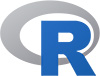 How are you tody? - not too bad